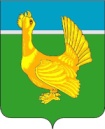 ДУМА  ВЕРХНЕКЕТСКОГО  РАЙОНА  РЕШЕНИЕ  проект№ ___от 25.03.2021							 р.п. Белый  Яр										     ул. Гагарина, 15                                                                                                                            Об утверждении Порядка выдвижения, внесения, обсуждения и рассмотрения инициативных проектов, а также проведения конкурсного отбора в муниципальном образовании Верхнекетский район Томской области             В соответствии со статьей 26.1 Федерального закона от 6 октября 2003 года № 131-ФЗ "Об общих принципах организации местного самоуправления в Российской Федерации", руководствуясь статьями 15, 16.1 Устава муниципального образования Верхнекетский район Томской области, Дума Верхнекетского районарешила:	1. Утвердить прилагаемый Порядок выдвижения, внесения, обсуждения и рассмотрения инициативных проектов, а также проведения конкурсного отбора в муниципальном образовании Верхнекетский район Томской области.2. Настоящее решение вступает в силу со дня его официального опубликования в информационном вестнике Верхнекетского района «Территория», разместить решение на официальном сайте Администрации Верхнекетского района.Председатель Думы                                        Глава                                                       Верхнекетского района                                    Верхнекетского   района                  ____________Е.А. Парамонова                     _____________ С.А. Альсевич Дума-1, Админ.-1, Досужева Л.А.-1, Кузнецова О.Н. – 1, поселения -9, УФ – 1.Утвержденрешением Думы Верхнекетского района  от  «__»__________ 2021 №Порядок выдвижения, внесения, обсуждения и рассмотрения инициативных проектов, а также проведения конкурсного отбора в муниципальном образовании Верхнекетский район Томской областиГлава 1. Общие положенияСтатья 1. Предмет регулирования настоящего Порядка1. Настоящий Порядок в соответствии Конституцией Российской Федерации, Федеральным законом от 6 октября 2003 года № 131-ФЗ "Об общих принципах организации местного самоуправления в Российской Федерации" и Уставом муниципального образования Верхнекетский район Томской области регулирует отношения, возникающие в связи с выдвижением, внесением, обсуждением, рассмотрением инициативных проектов, а также проведением их конкурсного отбора.2. К отношениям, связанным с выдвижением внесением, обсуждением, рассмотрением и отбором инициативных проектов, выдвигаемых для получения финансовой поддержки за счет межбюджетных трансфертов из бюджета Субъекта Российской Федерации, положения настоящего Порядка не применяются, если иное не предусмотрено законом и (или) иным нормативным правовым актом Томской области и принятыми в соответствии с ними решениями Думы Верхнекетского района.Статья 2. Инициативные проекты1. Под инициативным проектом в настоящем Порядке понимается предложение жителей муниципального образования Верхнекетский район Томской области (далее – Верхнекетский район) о реализации мероприятий, имеющих приоритетное значение для жителей Верхнекетского района или его части, по решению вопросов местного значения или иных вопросов, право решения которых предоставлено органам местного самоуправления.2. Инициативный проект должен содержать следующие сведения:1) описание проблемы, решение которой имеет приоритетное значение для жителей Верхнекетского района или его части;2) обоснование предложений по решению указанной проблемы;3) описание ожидаемого результата (ожидаемых результатов) реализации инициативного проекта;4) предварительный расчет необходимых расходов на реализацию инициативного проекта;5) планируемые сроки реализации инициативного проекта;6) сведения о планируемом (возможном) финансовом, имущественном и (или) трудовом участии заинтересованных лиц в реализации данного проекта;7) указание на объем средств бюджета Верхнекетского района в случае, если предполагается использование этих средств на реализацию инициативного проекта, за исключением планируемого объема инициативных платежей;8) указание на территорию Верхнекетского района или ее часть, в границах которой будет реализовываться инициативный проект, в соответствии со статьей 3 настоящего Порядка.3. Инициативный проект включает в себя описание проекта, содержащее сведения, предусмотренные частью 2 настоящей статьи, к которому по решению инициатора могут прилагаться графические и (или) табличные материалы. Статья 3. Определение территории, в интересах населения которой могут реализовываться инициативные проекты1. Инициативные проекты могут реализовываться в интересах населения Верхнекетского района в целом, а также в интересах жителей следующих территорий: 1) подъезд многоквартирного дома;2) многоквартирный дом;3) группа многоквартирных домов и (или) жилых домов (в том числе улица, квартал или иной элемент планировочной структуры);4) жилой микрорайон;5) группа жилых микрорайонов;6) населенный пункт;7) группа населенных пунктов;8) поселение;9) группа поселений.2. В целях реализации инициативных проектов по решению отдельных вопросов местного значения (иных вопросов, право решения, которых предоставлено органам местного самоуправления) и (или) выполнению мероприятий отдельных муниципальных программ постановлением Администрации Верхнекетского района (в том числе постановлением об утверждении муниципальной программы) может быть предусмотрено разделение территории Верхнекетского района на части (округа). В указанном случае инициативные проекты выдвигаются, обсуждаются и реализуются в пределах соответствующей части территории (округа) Верхнекетского района.Глава 2. Выдвижение и обсуждение инициативных проектовСтатья 4. Инициаторы проекта1. С инициативой о внесении инициативного проекта вправе выступить:1) инициативная группа численностью не менее десяти граждан, достигших шестнадцатилетнего возраста и проживающих на территории Верхнекетского района (далее – инициативная группа);2) органы территориального общественного самоуправления;3) староста сельского населенного пункта;4) местные общественные объединения или местные отделения общественных объединений. 2. Лица, указанные в части 1 настоящей статьи (далее – инициаторы проекта):1) готовят инициативный проект;2) организуют обсуждение инициативного проекта или обеспечивают выявление мнения граждан по вопросу о поддержке инициативного проекта в соответствии с положениями настоящей главы;3) вносят инициативный проект в Администрацию Верхнекетского района;4) участвуют в контроле за реализацией инициативного проекта;5) реализуют иные права и исполняют обязанности, установленные настоящим Порядком и принятыми в соответствии с ним иными нормативными правовыми актами Верхнекетского района.3. Создание инициативной группы и принятие ею решений по вопросам, указанным в части 2 настоящей статьи, оформляется протоколом. 4. Решения по вопросам, указанным в части 2 настоящей статьи, принимаются инициаторами проекта, являющимися органами территориального общественного самоуправления, в соответствии с уставом территориального общественного самоуправления.5. Решения по вопросам, указанным в части 2 настоящей статьи, принимаются инициаторами проекта, являющимися общественными объединениями, в соответствии с их учредительными документами.Статья 5. Выявление мнения граждан по вопросу о поддержке инициативного проекта1. Инициативный проект должен быть поддержан населением Верхнекетского района или жителями его части, в интересах которых предполагается реализация инициативного проекта.2. Инициатор проекта организует выявление мнения граждан по вопросу о поддержке инициативного проекта в следующих формах:1) рассмотрение инициативного проекта на собрании или конференции граждан, в том числе на собрании или конференции граждан по вопросам осуществления территориального общественного самоуправления;2) проведение опроса граждан;3) сбор подписей граждан в поддержку инициативного проекта.3. Инициатор проекта вправе принять решение об использовании нескольких форм выявления мнения граждан по вопросу о поддержке инициативного проекта.Статья 6. Собрание граждан по вопросам выдвижения инициативных проектов1. Собрание граждан по вопросам выдвижения инициативного проекта (далее – собрание) назначается и проводится по решению инициатора проекта.2. Собрание проводится на части территории Верхнекетского района, в интересах жителей которой планируется реализация инициативного проекта. Если реализация инициативного проекта планируется в интересах населения Верхнекетского района в целом, может быть проведено несколько собраний на разных частях территории Верхнекетского района.3. В собрании вправе принимать участие жители соответствующей территории, достигшие шестнадцатилетнего возраста.4. Собрание проводится  в очной форме – в форме совместного присутствия жителей для обсуждения вопросов повестки дня и принятия решений по вопросам, поставленным на голосование;5. Возможно рассмотрение нескольких инициативных проектов на одном собрании. В указанном случае права и обязанности по организации и проведению собрания реализуются инициаторами проектов совместно.6. Расходы по проведению собрания, изготовлению и рассылке документов, несет инициатор проекта.7. Администрация Верхнекетского района оказывает инициатору проекта содействие в проведении собрания, в том числе безвозмездно предоставляет помещение для его проведения. Постановлением Администрации Верхнекетского района может быть определен перечень помещений, которые предоставляются для проведения собраний. 8. Собрание считается правомочным при числе участников, составляющем не менее 1 % от численности населения поселения, на территории которого реализуется инициативный проект.Статья 7. Подготовка к проведению собрания1. В решении инициатора проекта о проведении собрания указываются:1) инициативный проект, для обсуждения которого проводится собрание;2) форма проведения собрания (очная или очно-заочная);3) повестка дня собрания, а в случае проведения собрания в очно-заочной форме – вопросы, по которым планируется проведение голосования жителей;4) дата, время, место проведения собрания, а в случае проведения собрания в очно-заочной форме – также дата окончания приема решений жителей по вопросам, поставленным на голосование, и место или адрес, куда должны передаваться такие решения, либо решение об использовании специализированного сайта для голосования жителей по вопросам, поставленным на голосование;5) предполагаемое количество участников собрания, проводимого в очной форме, либо участников очного обсуждения вопросов повестки дня в случае проведения собрания в очно-заочной форме;6) способы информирования жителей территории, на которой проводится собрание, о его проведении.2. Инициатор проекта направляет в Администрацию Верхнекетского района письменное уведомление о проведении собрания не позднее 10 дней до дня его проведения.3. В уведомлении о проведении собрания указываются:1) сведения об инициаторе проекта (фамилии, имена, отчества членов инициативной группы, сведения о их месте жительства или пребывания, фамилия, имя отчество старосты сельского населенного пункта, наименование иного инициатора проекта мероприятия и место его нахождения);2) сведения, предусмотренные частью 1 настоящей статьи;3) фамилии, имена, отчества, номера телефонов лиц, уполномоченных инициаторов проекта выполнять распорядительные функции по организации и проведению собрания;4) просьба о содействии в проведении собрания, в том числе о предоставлении помещения для проведения собрания (очного обсуждения в случае проведения собрания в очно-заочной форме) и (или) об использовании специализированного сайта для голосования жителей по вопросам, поставленным на голосование.4. Уведомление о проведении собрания подписывается инициатором проекта и лицами, уполномоченными инициатором проекта выполнять распорядительные функции по его организации и проведению. От имени инициативной группы уведомление о проведении собрания подписывается лицами, уполномоченными инициативной группой выполнять распорядительные функции по его организации и проведению.5. При наличии просьбы о предоставлении помещения для проведения собрания Администрация Верхнекетского района в трёхдневный срок со дня поступления уведомления оповещает инициатора проекта о возможности предоставления помещения для проведения или предлагает изменить место и (или) дату и время проведения собрания. Инициатор проекта в трехдневный срок со дня получения указанного предложения обязан сообщить о согласии или несогласии на изменение места и (или) даты и времени проведения собрания (очного обсуждения в случае проведения собрания в очно-заочной форме).6. Администрация Верхнекетского района размещает сведения о проведении собрания, в том числе о порядке ознакомления с инициативным проектом, на официальном сайте Администрации Верхнекетского района в информационно-телекоммуникационной сети "Интернет" или на специализированном сайте:1) в трёхдневный срок со дня поступления уведомления о проведении собрания;2) не позднее двух дней после получения согласия инициатора проекта с предложением об изменении места и (или) даты и времени проведения собрания (очного обсуждения в случае проведения собрания в очно-заочной форме). 7. Администрация Верхнекетского района вправе назначить уполномоченного представителя в целях оказания инициатору проекта содействия в проведении собрания. О назначении уполномоченного представителя Администрация заблаговременно извещает инициатора проекта. Статья 8. Порядок проведения собрания в очной форме1. До начала собрания инициатор проекта обеспечивает проведение регистрации граждан, принявших участие в собрании, с составлением списка по форме, утверждаемой Администрацией Верхнекетского района. Список граждан, принявших участие в собрании, является неотъемлемой частью протокола собрания.2. Порядок голосования по вопросам повестки дня собрания утверждается большинством голосов участников собрания. Решения по вопросам повестки дня собрания принимаются большинством голосов участников собрания. 3. Собрание открывается представителем инициатора проекта. Для ведения собрания избираются председатель и секретарь. 4. Председатель ведет собрание, оглашает вопросы повестки дня, предоставляет слово для выступления присутствующим, формулирует принимаемые собранием решения, ставит их на голосование, оглашает итоги голосования.5. Секретарь ведет протокол собрания, в котором отражаются все принятые собранием решения с указанием результатов голосования по ним. Протокол собрания подписывается секретарем и председателем собрания.6. В протоколе собрания указываются:1) место и время проведения собрания;2) число граждан, принявших участие в собрании; 3) сведения о председателе и секретаре собрания с указанием их места жительства;4) повестка дня собрания, содержание выступлений;5) принятые решения по вопросам повестки дня.Статья 9. Проведение конференции (собрания делегатов) граждан по вопросам выдвижения инициативных проектов1. В случае, если число жителей территории, достигших 16-летнего возраста, в интересах которых предполагается реализация инициативного проекта, превышает 1000 человек, по вопросам выдвижения инициативных проектов может быть проведена конференция граждан (далее – конференция).2. Конференция проводится в порядке, установленном статьями 6 – 8 настоящего Порядка с учетом особенностей, определенных настоящей статьей.3. В решении инициатора проекта о проведении конференции наряду с положениями, предусмотренными частью 1 статьи 7 настоящего Порядка, должны быть указаны:1) норма представительства для избрания делегатов, которая не может быть менее 1 делегата от 100 жителей территории, достигших 16-летнего возраста;2) сроки и порядок проведения собраний для избрания делегатов.4. Неотъемлемой частью протокола конференции являются протоколы собраний об избрании делегатов.Статья 10. Сбор подписей граждан в поддержку инициативных проектов1. Сбор подписей граждан в поддержку инициативных проектов (далее – сбор подписей) проводится инициатором проекта.2. Число подписей в поддержку инициативных проектов, включая подписи членов инициативной группы, должно составлять не менее 1% от численности населения поселения, на территории которого реализуется инициативный проект.3. Сбор подписей осуществляется в следующем порядке:1) подписи собираются посредством их внесения в подписной лист, форма которого утверждается Администрацией Верхнекетского района;2) в подписном листе указывается инициативный проект, в поддержку которого осуществляется сбор подписей;3) в подписном листе ставится подпись жителя и дата ее внесения. Подпись и дату ее внесения житель ставит собственноручно. Сведения о жителе, ставящем в подписном листе свою подпись, могут вноситься в подписной лист по просьбе жителя лицом, осуществляющим сбор подписей. Указанные сведения вносятся только рукописным способом, при этом использование карандашей не допускается;4) житель вправе ставить подпись в поддержку одного и того же инициативного проекта только один раз;5) каждый подписной лист должен быть заверен подписями представителя инициатора проекта, осуществлявшего сбор подписей. При заверении подписного листа представитель инициатора проекта, осуществлявший сбор подписей, собственноручно указывает свои фамилию, имя и отчество, дату рождения, адрес места жительства, а также ставит свою подпись и дату ее внесения;6) при сборе подписей допускается заполнение подписного листа на лицевой и оборотной стороне. При этом оборотная сторона является продолжением лицевой стороны с единой нумерацией подписей, а заверительные подписи и сведения о представителе инициатора проекта, осуществлявшем сбор подписей, ставятся на оборотной стороне подписного листа непосредственно после последней подписи жителя;7) при сборе подписей должно быть получено согласие каждого жителя на обработку его персональных данных, оформляемое в соответствии с требованиями, установленными статьей 9 Федерального закона «О персональных данных».Статья 11. Проведение опроса граждан для выявления их мнения о поддержке данного инициативного проекта1. Опрос граждан для выявления их мнения о поддержке данного инициативного проекта (далее – опрос) проводится по инициативе жителей Верхнекетского района или его части, в которых предлагается реализовать инициативный проект, в следующих случаях:1) инициативный проект предлагается реализовывать в интересах населения Верхнекетского района в целом;2) инициативный проект предлагается реализовывать в интересах жителей части Верхнекетского района, численность которых превышает 8000 человек.2. Для назначения опроса инициатор проекта направляет в Думу Верхнекетского района заявление, в котором указываются:1) инициативный проект, в отношении которого предлагается провести опрос;2) предложения инициатора проекта:а) о дате и сроках проведения опроса;б) о формулировке вопроса (вопросов), предлагаемого (предлагаемых) при проведении опроса;в) о методике проведения опроса;г) о минимальной численности жителей муниципального образования, участвующих в опросе;3) сведения об инициаторе проекта (фамилии, имена, отчества членов инициативной группы, сведения о их месте жительства или пребывания, фамилия, имя отчество старосты сельского населенного пункта, наименование иного инициатора проекта мероприятия и место его нахождения).3. Если инициатором проекта является инициативная группа, заявление подписывается всеми членами инициативной группы. Если инициатором проекта являются иные лица, указанные в части 1 статьи 4 настоящего Порядка, заявление подписывается уполномоченным лицом инициатора проекта и не менее чем 10 жителями Верхнекетского района или его части, в которых предлагается реализовать инициативный проект. В этом случае в заявлении также указываются сведения о лицах, подписавших заявление (фамилии, имена, отчества, сведения о их месте жительства или пребывания).4. Дума Верхнекетского района не позднее 30 дней со дня поступления заявления рассматривает его и принимает решение о назначении опроса или об отказе в назначении опроса.5. Основанием отказа в назначении опроса является нарушение установленного настоящей статьей порядка выдвижения инициативы о проведении опроса, если допущенные нарушения не позволяют с достоверностью определить результаты волеизъявления жителей Верхнекетского района, участвовавших в выдвижении инициативы.6. Опрос граждан по вопросам выдвижения инициативных проектов проводится в порядке, установленном решением Думы Верхнекетского района от 29.09.2020 № 91 «Об утверждении порядка назначения  и проведения опроса граждан в муниципальном образовании Верхнекетский район Томской области».7. В опросе вправе участвовать жители муниципального образования или его части, в которых предлагается реализовать инициативный проект, достигшие 16-летнего возраста.8. Результаты опроса Администрация Верхнекетского района доводит о сведения инициатора проекта не позднее 3 рабочих дней после их подведения.Глава 3. Внесение и рассмотрение инициативных проектовСтатья 12. Внесение инициативных проектов в Администрацию Верхнекетского района 1. При внесении инициативного проекта в Администрацию Верхнекетского района представляются:1) описание проекта на бумажном носителе и в электронной форме, к которому могут прилагаться графические и (или) табличные материалы;2) протокол создания инициативной группы или иные документы в соответствии с частями 4, 5 статьи 4 настоящего Положения, а также решение инициатора проекта об определении лиц, уполномоченных от его имени взаимодействовать с Администрацией Верхнекетского района при рассмотрении и реализации инициативного проекта; 3) протокол схода, собрания или конференции граждан, результаты опроса граждан и (или) подписные листы, подтверждающие поддержку инициативного проекта жителями муниципального образования или его части.2. Документы, указанные в части 1 настоящей статьи, представляются в Администрацию Верхнекетского района непосредственно лицом, уполномоченным инициатором проекта взаимодействовать с Администрацией Верхнекетского района при рассмотрении и реализации инициативного проекта, или направляются почтовым отправлением с объявленной ценностью при его пересылке и описью вложения.3. Датой внесения проекта является день получения документов, указанных в части 1 настоящей статьи, Администрацией Верхнекетского района.4. В случае, если документы представляются в Администрацию Верхнекетского района непосредственно лицом, уполномоченным инициатором проекта взаимодействовать с Администрацией Верхнекетского района при рассмотрении и реализации инициативного проекта, указанному лицу выдается расписка в получении документов с указанием перечня и даты их получения Администрацией Верхнекетского района. Расписка должна быть выдана в день получения документов Администрацией Верхнекетского района.Статья 13. Комиссия по рассмотрению инициативных проектов1. Комиссия по рассмотрению инициативных проектов (далее – комиссия) создается в целях объективной оценки социально-экономической значимости инициативных проектов и проведения их конкурсного отбора.2. Численность комиссии составляет 7  человек. 3. Персональный состав комиссии определяется постановлением Администрации Верхнекетского района. Половина от общего числа членов комиссии назначается на основе предложений Думы Верхнекетского района. Состав комиссии формируется таким образом, чтобы была исключена возможность возникновения конфликтов интересов, которые могут повлиять на принимаемые комиссией решения.4. Комиссия состоит из председателя комиссии, заместителя председателя комиссии, секретаря комиссии и членов комиссии, участвующих в ее работе лично.5. Председатель комиссии:1) организует работу комиссии, руководит ее деятельностью;2) формирует проект повестки дня очередного заседания комиссии;3) дает поручения членам комиссии;4) председательствует на заседаниях комиссии.6. Заместитель председателя конкурсной комиссии исполняет обязанности председателя конкурсной комиссии в случае его временного отсутствия.7. Секретарь комиссии:1) осуществляет информационное и документационное обеспечение деятельности комиссии, в том числе подготовку к заседанию комиссии;2) оповещает членов комиссии, инициаторов проектов и иных лиц, приглашенных на заседание комиссии, о дате, месте проведения очередного заседания комиссии и о повестке дня очередного заседания комиссии;3) ведет протоколы заседаний комиссии.8. Член комиссии:1) участвует в работе комиссии, в том числе в заседаниях комиссии;2) вносит предложения по вопросам работы комиссии;3) знакомится с документами и материалами, рассматриваемыми на заседаниях комиссии;4) задает вопросы участникам заседания комиссии;5) голосует на заседаниях комиссии.9. Основной формой работы комиссии являются заседания. 10. Заседание комиссии считается правомочным при условии присутствия на нем не менее половины ее членов.11. Инициаторам проекта и их представителям обеспечивается возможность участия в рассмотрении комиссией инициативных проектов и изложения своих позиций по ним. О заседании комиссии, на котором планируется рассмотрение инициативного проекта, инициаторы проекта извещаются не позднее чем за пять дней до дня его проведения.12. Обсуждение проекта и принятие комиссией решений производится без участия инициатора проекта и иных приглашенных лиц.13. Решение комиссии принимается открытым голосованием простым большинством голосов от числа присутствующих на заседании членов комиссии. При равенстве голосов решающим является голос председательствующего на заседании комиссии.14. Члены комиссии обладают равными правами при обсуждении вопросов о принятии решений.15. В случае несогласия с принятым комиссией решением член комиссии вправе изложить письменно свое особое мнение, которое подлежит приобщению к протоколу заседания комиссии.16. По результатам заседания комиссии составляется протокол, который подписывается председательствующим на заседании комиссии, секретарем комиссии и членами комиссии, участвовавшими в ее заседании, в течение трех рабочих дней со дня проведения заседания комиссии.17. Секретарь комиссии не позднее одного рабочего дня, следующего за днем подписания протокола заседания комиссии, направляет его главе Администрации.18. Организационно-техническое обеспечение деятельности комиссии осуществляет Администрация Верхнекетского района.Статья 14. Порядок рассмотрения инициативного проекта Администрацией1. Инициативный проект рассматривается Администрацией Верхнекетского района в течение 30 дней со дня его внесения.2. Информация о внесении инициативного проекта в Администрацию Верхнекетского района подлежит опубликованию (обнародованию) в информационном вестнике Верхнекетского района «Территория» и размещению на официальном сайте Администрации Верхнекетского района в информационно-телекоммуникационной сети «Интернет» в течение трех рабочих дней со дня внесения инициативного проекта в Администрацию Верхнекетского района и должна содержать сведения, указанные в части 2 статьи 2 настоящего Порядка, а также об инициаторах проекта. Одновременно граждане информируются о возможности представления в Администрацию Верхнекетского района своих замечаний и предложений по инициативному проекту с указанием срока их представления.3. Срок представления замечаний и предложений по инициативному проекту составляет семь рабочих дней. Свои замечания и предложения вправе направлять жители Верхнекетского района, достигшие 16-летнего возраста. Замечания и предложения представляются в Администрацию Верхнекетского района жителем непосредственно или направляются почтовым отправлением.4. Обобщение замечаний и предложений по инициативному проекту осуществляет комиссия.5. По результатам рассмотрения инициативного проекта комиссия рекомендует Главе Верхнекетского района принять одно из решений, указанных в части 6 настоящей статьи. В решении комиссии могут также содержаться рекомендации по доработке проекта.В случае, если в Администрацию Верхнекетского района внесено несколько инициативных проектов, в том числе с описанием аналогичных по содержанию приоритетных проблем, комиссия рекомендует Главе Верхнекетского района организовать проведение конкурсного отбора.6. Конкурсный отбор организуется в соответствии со статьей 16 настоящего Порядка. Извещение о проведении конкурсного отбора направляется инициаторам проектов не позднее трех дней после принятия соответствующего решения.7. С учетом рекомендации комиссии или по результатам конкурсного отбора глава Администрации Верхнекетского района принимает одно из следующих решений:1) поддержать инициативный проект и продолжить работу над ним в пределах бюджетных ассигнований, предусмотренных решением о бюджете Муниципального образования, на соответствующие цели и (или) в соответствии с порядком составления и рассмотрения проекта бюджета Верхнекетского района (внесения изменений в решение о бюджете Верхнекетского района);2) отказать в поддержке инициативного проекта и вернуть его инициаторам проекта с указанием причин отказа в поддержке инициативного проекта.8. Глава Верхнекетского района принимает решение об отказе в поддержке инициативного проекта в одном из следующих случаев:1) несоблюдение установленного порядка внесения инициативного проекта и его рассмотрения;2) несоответствие инициативного проекта требованиям федеральных законов и иных нормативных правовых актов Российской Федерации, законов и иных нормативных правовых актов Томской области, уставу муниципального образования Верхнекетский район;3) невозможность реализации инициативного проекта ввиду отсутствия у органов местного самоуправления необходимых полномочий и прав;4) отсутствие средств бюджета Верхнекетского района в объеме средств, необходимом для реализации инициативного проекта, источником формирования которых не являются инициативные платежи;5) наличие возможности решения описанной в инициативном проекте проблемы более эффективным способом;6) признание инициативного проекта не прошедшим конкурсный отбор.9. Решение по результатам рассмотрения проекта направляется инициатору проекта не позднее трех дней после дня его принятия. 10. Администрация Верхнекетского района вправе, а в случае, предусмотренном пунктом 5 части 8 настоящей статьи, обязана предложить инициаторам проекта совместно доработать инициативный проект, а также рекомендовать представить его на рассмотрение органа местного самоуправления иного муниципального образования или государственного органа в соответствии с их компетенцией. Для доработки проекта комиссия образует рабочую группу из числа членов комиссии, представителей Администрации Верхнекетского района, представителей инициатора проекта, а также определяет срок доработки проекта. Доработанный инициативный проект рассматривается Комиссией в соответствии со статьей 15 настоящего Порядка и настоящей статьей. Статья 15. Конкурсный отбор инициативных проектов1. Конкурсный отбор осуществляет комиссия.2. Критериями конкурсного отбора являются:1) степень участия населения в определении проблемы, на решение которой направлен инициативный проект, и в его реализации;2) эффективность от реализации инициативного проекта;3) оригинальность, инновационность инициативного проекта;4) качество подготовки документов для участия в конкурсном отборе инициативного проекта;5) участие общественности в подготовке и реализации инициативного проекта.3. Критерии конкурсного отбора, их значения, соответствующие им баллы установлены в приложении к настоящему Порядку (далее – критерии).4. Конкурсный отбор осуществляется на заседании комиссии, проводимом в соответствии со статьей 14 настоящего Порядка. 5. Комиссия осуществляет оценку инициативных проектов на основе критериев для выявления инициативных проектов, прошедших конкурсный отбор.6. По итогам конкурсного отбора с учетом итоговой оценки согласно критериям комиссия принимает решения об объявлении инициативных проектов прошедшими или не прошедшими конкурсный отбор.7. Прошедшими конкурсный отбор объявляются инициативные проекты, получившие суммарный балл по всем критериям не менее 50. Статья 16. Постановление Администрации Верхнекетского района о реализации инициативного проекта1. О реализации инициативного проекта Верхнекетского района издает постановление.2. Постановление о реализации инициативного проекта должно содержать:1) наименование объекта, который должен быть создан в результате реализации инициативного проекта (с указанием адреса или местоположения), или наименование мероприятия, на реализацию которого направлен инициативный проект;2) направление расходования средств бюджета Верхнекетского района (строительство, реконструкция, приобретение, проведение мероприятия (мероприятий), иное);3) наименование главного распорядителя средств бюджета Верхнекетского района, выделяемых на реализацию инициативного проекта;4) наименование заказчика, застройщика;5) срок ввода в эксплуатацию (приобретения) объекта, реализации мероприятия (мероприятий);6) предполагаемая (предельная) стоимость объекта или предельный объем средств на проведение мероприятия (мероприятий) с выделением объема инициативных платежей;7) распределение по годам реализации предполагаемой (предельной) стоимости объекта или предельного объема средств на проведение мероприятия (мероприятий) с выделением объема инициативных платежей.Статья 17. Порядок опубликования (обнародования) и размещения в информационно-коммуникационной сети «Интернет» информации об инициативном проекте1. Информация о рассмотрении инициативного проекта Администрацией Верхнекетского района, о ходе реализации инициативного проекта, в том числе об использовании денежных средств, об имущественном и (или) трудовом участии заинтересованных в его реализации лиц, подлежит опубликованию (обнародованию) в информационном вестнике Верхнекетского района «Территория» и размещению на официальном сайте Администрации Верхнекетского района в информационно-телекоммуникационной сети «Интернет».2. Отчет Администрации Верхнекетского района об итогах реализации инициативного проекта подлежит опубликованию (обнародованию) в информационном вестнике Верхнекетского района «Территория» и размещению на официальном сайте Администрации Верхнекетского района в информационно-телекоммуникационной сети «Интернет» в течение 30 календарных дней со дня завершения реализации инициативного проекта.Приложениек Порядку выдвижения, внесения, обсуждения и рассмотрения инициативных проектов, а также проведения конкурсного отбора в муниципальном образовании Верхнекетский район Томской областиКРИТЕРИИконкурсного отбора инициативных проектов, их значения, 
соответствующие им баллы № критерияНаименование критерия/группы критериевНаименование критерия/группы критериевНаименование критерия/группы критериевБаллы по критерию1. Критерии прохождения конкурсного отбора, (ПКОк)Критерии прохождения конкурсного отбора, (ПКОк)Критерии прохождения конкурсного отбора, (ПКОк)Критерии прохождения конкурсного отбора, (ПКОк)1.1.Реализация инициативного проекта предусматривает проведение мероприятий, создание (реконструкцию), ремонт, благоустройство объектов, служащих исключительно интересам:
частной коммерческой деятельности (частные предприятия, бары, рестораны и т.д.);
религиозных организаций (церквей, мечетей и т.д.);
отдельных этнических группРеализация инициативного проекта предусматривает проведение мероприятий, создание (реконструкцию), ремонт, благоустройство объектов, служащих исключительно интересам:
частной коммерческой деятельности (частные предприятия, бары, рестораны и т.д.);
религиозных организаций (церквей, мечетей и т.д.);
отдельных этнических группРеализация инициативного проекта предусматривает проведение мероприятий, создание (реконструкцию), ремонт, благоустройство объектов, служащих исключительно интересам:
частной коммерческой деятельности (частные предприятия, бары, рестораны и т.д.);
религиозных организаций (церквей, мечетей и т.д.);
отдельных этнических группРеализация инициативного проекта предусматривает проведение мероприятий, создание (реконструкцию), ремонт, благоустройство объектов, служащих исключительно интересам:
частной коммерческой деятельности (частные предприятия, бары, рестораны и т.д.);
религиозных организаций (церквей, мечетей и т.д.);
отдельных этнических группдадада0нетнетнет11.2.Сумма бюджетных средств Верхнекетского района превышает 200 тыс. руб.Сумма бюджетных средств Верхнекетского района превышает 200 тыс. руб.Сумма бюджетных средств Верхнекетского района превышает 200 тыс. руб.Сумма бюджетных средств Верхнекетского района превышает 200 тыс. руб.дадада0нетнетнет1Итог «Критерии прохождения конкурсного отбора»:Итог «Критерии прохождения конкурсного отбора»:Итог «Критерии прохождения конкурсного отбора»:произведение баллов, присвоенных проекту по каждому из критериев, входящих в группу «Критерии прохождения конкурсного отбора проекта»произведение баллов, присвоенных проекту по каждому из критериев, входящих в группу «Критерии прохождения конкурсного отбора проекта»2.Рейтинговые критерии, (Рк)Рейтинговые критерии, (Рк)Рейтинговые критерии, (Рк)Рейтинговые критерии, (Рк)2.1.Эффективность реализации инициативного проекта:Эффективность реализации инициативного проекта:Эффективность реализации инициативного проекта:Эффективность реализации инициативного проекта:2.1.1.Общественная полезность реализации инициативного проекта Общественная полезность реализации инициативного проекта Общественная полезность реализации инициативного проекта Общественная полезность реализации инициативного проекта проект оценивается как имеющий высокую социальную, культурную, досуговую и иную общественную полезность для жителей  поселения, на территории которого планируется реализация проекта: 
способствует формированию активной гражданской позиции, здоровому образу жизни, направлен на воспитание нравственности, толерантности, других социально значимых качеств (мероприятия, акции, форумы);
направлен на создание, развитие и ремонт муниципальных объектов социальной сферы;
направлен на создание, развитие и ремонт объектов общественной инфраструктуры, благоустройства, рекреационных зон, точек социального притяжения, мест массового отдыха населения, объектов культурного наследия;
направлен на строительство (реконструкцию), капитальный ремонт и ремонт автомобильных дорог местного значенияпроект оценивается как имеющий высокую социальную, культурную, досуговую и иную общественную полезность для жителей  поселения, на территории которого планируется реализация проекта: 
способствует формированию активной гражданской позиции, здоровому образу жизни, направлен на воспитание нравственности, толерантности, других социально значимых качеств (мероприятия, акции, форумы);
направлен на создание, развитие и ремонт муниципальных объектов социальной сферы;
направлен на создание, развитие и ремонт объектов общественной инфраструктуры, благоустройства, рекреационных зон, точек социального притяжения, мест массового отдыха населения, объектов культурного наследия;
направлен на строительство (реконструкцию), капитальный ремонт и ремонт автомобильных дорог местного значенияпроект оценивается как имеющий высокую социальную, культурную, досуговую и иную общественную полезность для жителей  поселения, на территории которого планируется реализация проекта: 
способствует формированию активной гражданской позиции, здоровому образу жизни, направлен на воспитание нравственности, толерантности, других социально значимых качеств (мероприятия, акции, форумы);
направлен на создание, развитие и ремонт муниципальных объектов социальной сферы;
направлен на создание, развитие и ремонт объектов общественной инфраструктуры, благоустройства, рекреационных зон, точек социального притяжения, мест массового отдыха населения, объектов культурного наследия;
направлен на строительство (реконструкцию), капитальный ремонт и ремонт автомобильных дорог местного значения5проект оценивается как не имеющий общественной полезностипроект оценивается как не имеющий общественной полезностипроект оценивается как не имеющий общественной полезности22.1.2.Актуальность (острота) проблемы:Актуальность (острота) проблемы:Актуальность (острота) проблемы:средняя - проблема оценивается населением в качестве актуальной, её решение может привести к улучшению качества жизнисредняя - проблема оценивается населением в качестве актуальной, её решение может привести к улучшению качества жизнисредняя - проблема оценивается населением в качестве актуальной, её решение может привести к улучшению качества жизни6низкая - не оценивается населением в качестве актуальной, её решение не ведёт к улучшению качества жизнинизкая - не оценивается населением в качестве актуальной, её решение не ведёт к улучшению качества жизнинизкая - не оценивается населением в качестве актуальной, её решение не ведёт к улучшению качества жизни32.1.3.Необходимость осуществления дополнительных бюджетных расходов в последующих периодах в целях содержания (поддержания) результатов инициативного проектаНеобходимость осуществления дополнительных бюджетных расходов в последующих периодах в целях содержания (поддержания) результатов инициативного проектаНеобходимость осуществления дополнительных бюджетных расходов в последующих периодах в целях содержания (поддержания) результатов инициативного проектаНеобходимость осуществления дополнительных бюджетных расходов в последующих периодах в целях содержания (поддержания) результатов инициативного проектанетнетнет9дадада32.1.4.Срок реализации инициативного проектаСрок реализации инициативного проектаСрок реализации инициативного проектаСрок реализации инициативного проектадо 1 календарного годадо 1 календарного годадо 1 календарного года20до 2 календарных летдо 2 календарных летдо 2 календарных лет10до 3 календарных летдо 3 календарных летдо 3 календарных лет5более 3 календарных летболее 3 календарных летболее 3 календарных лет22.1.5.«Срок жизни» результатов инициативного проекта «Срок жизни» результатов инициативного проекта «Срок жизни» результатов инициативного проекта «Срок жизни» результатов инициативного проекта от 5 летот 5 летот 5 лет14от 3 до 5 летот 3 до 5 летот 3 до 5 лет10от 1 до 3 летот 1 до 3 летот 1 до 3 лет5до 1 годадо 1 годадо 1 года12.2.Оригинальность, инновационность инициативного проектаОригинальность, инновационность инициативного проектаОригинальность, инновационность инициативного проектаОригинальность, инновационность инициативного проекта2.2.1.Оригинальность, необычность идеи инициативного проектаОригинальность, необычность идеи инициативного проектаОригинальность, необычность идеи инициативного проектаОригинальность, необычность идеи инициативного проектададада5нетнетнет22.2.2.Использование инновационных технологий, новых технических решенийИспользование инновационных технологий, новых технических решенийИспользование инновационных технологий, новых технических решенийдадада5нетнетнет22.3.Качество подготовки документов для участия в конкурсном отборе инициативного проектаКачество подготовки документов для участия в конкурсном отборе инициативного проектаКачество подготовки документов для участия в конкурсном отборе инициативного проектаКачество подготовки документов для участия в конкурсном отборе инициативного проекта2.3.1.Наличие приложенной к заявке проектно-сметной (сметной) документации (по строительству (реконструкции), капитальному ремонту, ремонту объектов) Наличие приложенной к заявке проектно-сметной (сметной) документации (по строительству (реконструкции), капитальному ремонту, ремонту объектов) Наличие приложенной к заявке проектно-сметной (сметной) документации (по строительству (реконструкции), капитальному ремонту, ремонту объектов) Наличие приложенной к заявке проектно-сметной (сметной) документации (по строительству (реконструкции), капитальному ремонту, ремонту объектов) да или необходимость в проектно-сметной (сметной) документации отсутствуетда или необходимость в проектно-сметной (сметной) документации отсутствуетда или необходимость в проектно-сметной (сметной) документации отсутствует20нетнетнет52.4.Участие общественности в подготовке и реализации инициативного проектаУчастие общественности в подготовке и реализации инициативного проектаУчастие общественности в подготовке и реализации инициативного проектаУчастие общественности в подготовке и реализации инициативного проекта2.4.3.Уровень имущественного и (или) трудового участия граждан в реализации инициативного проектаУровень имущественного и (или) трудового участия граждан в реализации инициативного проектаУровень имущественного и (или) трудового участия граждан в реализации инициативного проектаУровень имущественного и (или) трудового участия граждан в реализации инициативного проектаот 20 % стоимости инициативного проектаот 20 % стоимости инициативного проектаот 20 % стоимости инициативного проекта6от 15 % до 20 % стоимости инициативного проектаот 15 % до 20 % стоимости инициативного проектаот 15 % до 20 % стоимости инициативного проекта5от 10 % до 15 % стоимости инициативного проектаот 10 % до 15 % стоимости инициативного проектаот 10 % до 15 % стоимости инициативного проекта4от 5 % до 10 % стоимости инициативного проектаот 5 % до 10 % стоимости инициативного проектаот 5 % до 10 % стоимости инициативного проекта3до 5 % от стоимости инициативного проектадо 5 % от стоимости инициативного проектадо 5 % от стоимости инициативного проекта22.4.4.Уровень имущественного и (или) трудового участия юридических лиц, в том числе социально-ориентированных некоммерческих организаций и индивидуальных предпринимателей в реализации инициативного проектаУровень имущественного и (или) трудового участия юридических лиц, в том числе социально-ориентированных некоммерческих организаций и индивидуальных предпринимателей в реализации инициативного проектаУровень имущественного и (или) трудового участия юридических лиц, в том числе социально-ориентированных некоммерческих организаций и индивидуальных предпринимателей в реализации инициативного проектаУровень имущественного и (или) трудового участия юридических лиц, в том числе социально-ориентированных некоммерческих организаций и индивидуальных предпринимателей в реализации инициативного проектаот 20% стоимости проекта или трудовое участие социально-ориентированных некоммерческих организаций от 5% стоимости инициативного проектаот 20% стоимости проекта или трудовое участие социально-ориентированных некоммерческих организаций от 5% стоимости инициативного проектаот 20% стоимости проекта или трудовое участие социально-ориентированных некоммерческих организаций от 5% стоимости инициативного проекта5от 15 % до 20 % стоимости инициативного проектаот 15 % до 20 % стоимости инициативного проектаот 15 % до 20 % стоимости инициативного проекта4от 10 % до 15 % стоимости инициативного проектаот 10 % до 15 % стоимости инициативного проектаот 10 % до 15 % стоимости инициативного проекта3от 5 % до 10 % стоимости инициативного проектаот 5 % до 10 % стоимости инициативного проектаот 5 % до 10 % стоимости инициативного проекта2до 5 % от стоимости инициативного проектадо 5 % от стоимости инициативного проектадо 5 % от стоимости инициативного проекта12.4.5.Уровень поддержки инициативного проекта населением Уровень поддержки инициативного проекта населением Уровень поддержки инициативного проекта населением Уровень поддержки инициативного проекта населением от 15 % от численности населения поселения, на территории которого реализуется инициативный проектот 15 % от численности населения поселения, на территории которого реализуется инициативный проектот 15 % от численности населения поселения, на территории которого реализуется инициативный проект5от 10 % до 15 % от численности населения поселения, на территории которого реализуется инициативный проектот 10 % до 15 % от численности населения поселения, на территории которого реализуется инициативный проектот 10 % до 15 % от численности населения поселения, на территории которого реализуется инициативный проект4от 5 % до 10 % от численности населения поселения, на территории которого реализуется инициативный проектот 5 % до 10 % от численности населения поселения, на территории которого реализуется инициативный проектот 5 % до 10 % от численности населения поселения, на территории которого реализуется инициативный проект3от 1 % до 5 % от численности населения поселения, на территории которого реализуется инициативный проектот 1 % до 5 % от численности населения поселения, на территории которого реализуется инициативный проектот 1 % до 5 % от численности населения поселения, на территории которого реализуется инициативный проект2до 1% от численности населения поселения, на территории которого реализуется инициативный проектдо 1% от численности населения поселения, на территории которого реализуется инициативный проектдо 1% от численности населения поселения, на территории которого реализуется инициативный проект1Итог «Рейтинговые критерии»:Итог «Рейтинговые критерии»:сумма баллов, присвоенных инициативному проекту по каждому из критериев, входящих в группу «Критерии прохождения конкурсного отбора»сумма баллов, присвоенных инициативному проекту по каждому из критериев, входящих в группу «Критерии прохождения конкурсного отбора»сумма баллов, присвоенных инициативному проекту по каждому из критериев, входящих в группу «Критерии прохождения конкурсного отбора»Оценка инициативного проектаОценка инициативного проектаитог «Критерии прохождения конкурсного отбора», итог «Рейтинговые критерии»итог «Критерии прохождения конкурсного отбора», итог «Рейтинговые критерии»итог «Критерии прохождения конкурсного отбора», итог «Рейтинговые критерии»